Salesiánský dům dětí a mládežeSHM Klub Ostrava – Zábřeh,z.s.Volgogradská 2, 700 30 Ostrava – ZábřehTelefon: 596 751 697Co nabízíme ve školním roce 2018/2019VOLNÁ ORATOŘ ( OTEVŘENÝ KLUB)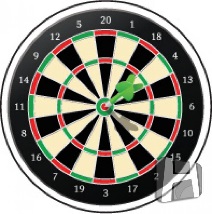 Hry všeho druhu, kamarádi, turnaje, soutěže, občerstvení v dětském baruTermín: 	středa		14:00 – 18:00		pátek 		14:00 – 18:00		( v pátek 16,00-17,00 tanec s xboxem. 1x za  měsíc exkurze na nějaké zajímavé místo)ZPÍVÁNKY S TANCEM	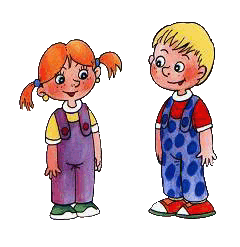 Hudební výchova pro děti předškolního věku ( s maminkami)Termín:	úterý			16:30 – 17:30	Vede: sestra Marie Zímová ( Nika)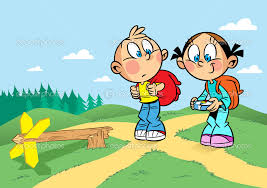 JEDNORÁZOVÉ AKCE, VÝLETYKaždý měsíc budou oznamovány na nástěnkách		ŘEMESLNÉ DÍLNIČKY PRO ŽÁKY ZŠPodzimní, vánoční a velikonoční tvoření pro žáky 1. stupně okolních ZŠZÁJMOVÉ KROUŽKYKERAMIKAPro ty, kdo se chtějí přesvědčit, že z hlíny, fantazie a šikovných rukou se dají vytvořit krásné věci. Pro děti od 6 let.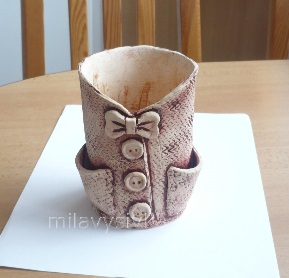 Termín:	pondělí		14:30 – 15:30			úterý			16:00 – 17:00Vede: sestra Dagmar VedrováFinanční příspěvek: 40,- Kč/měsíc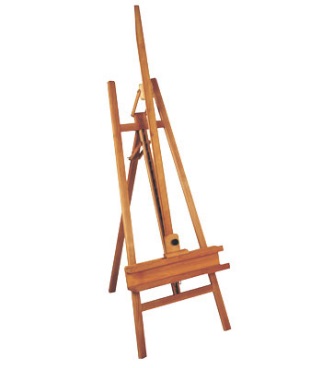 MALOVÁNÍRůzné výtvarné techniky + speciální zaměření na kresbu a malbu.Termín:	úterý		14:30 – 15:30	Vede: Bc. Václav RozehnalFinanční příspěvek: 40,- Kč/měsícVÝTVARNÉ TVOŘENÍ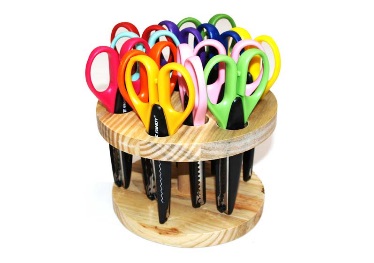 Pro ty, kdo rádi tvoří pěkné věci z nejrůznějších materiálů.	Termín:	úterý			15:00 – 16:00	Vede: sestra Dagmar VedrováFinanční příspěvek: 40,- Kč/měsícKUTÍLEK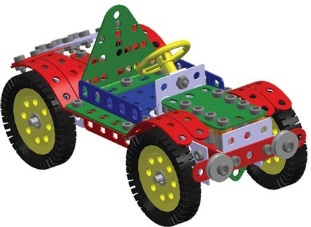 Tvořivý kroužek pro malé šikuly od 6 let.Termín:	čtvrtek		15:00 – 16:00	Vede: Bc Václav RozehnalFinanční příspěvek: 40,- Kč/měsícMODELÁŘSTVÍ FUNKČNÍCH MODELŮ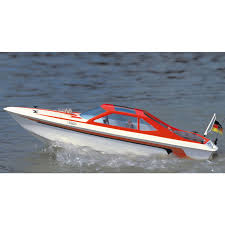 Chceš si vyrobit funkční letadlo, auto či loď? Pak sem určitě choď! Pro děti od 10 let.Termín:	pondělí 		17:00 – 18:00	Vede: Bc Václav Rozehnal	Finanční příspěvek: 40,- Kč/měsícELEKTROTECHNICKÝ KROUŽEK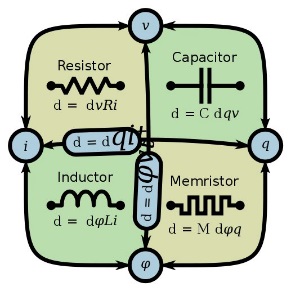 Pro ty, kterým je 10 a více let a chtějí si vyrobit různá elektrotechnická zařízení.Termín:	čtvrtek		16:30 – 17:30Vede: Bc. Václav Rozehnal	Finanční příspěvek: 40,- Kč/měsícMODELÁŘ PLASTIKOVÝCH MODELŮ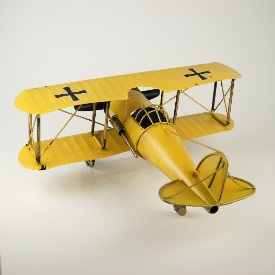 Pro chlapce, kteří si chtějí vyrobit vlastní letadlo, loď, tank ..Termín:	čtvrtek		16:30 – 18:30Vede: Ing. Petr ČervenkaFinanční příspěvek: 40,- Kč/měsícDIVADLO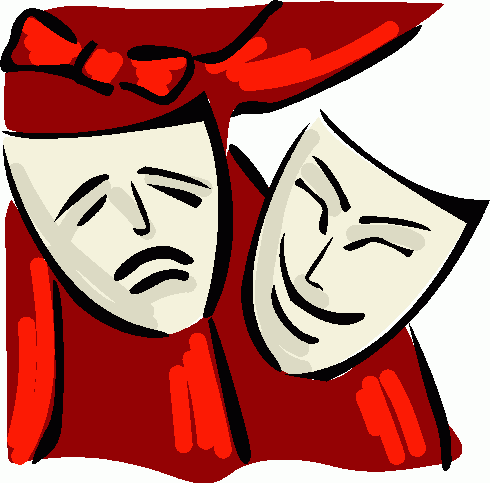 Pro ty, kteří si chtějí zahrát divadlo pro radost vlastní i druhých.Termín:	dle společné domluvy	Vede: Karolína Pohlídalová Finanční příspěvek: 40,- Kč/měsícHRA NA FLÉTNU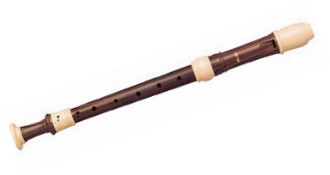 Termín:	pondělí, úterý, středa, čtvrtek, pátek			dle osobní domluvyVede: sestra Marie Zímová ( Nika), sestra Vlasta Frkalová          Michaela Světlíková	Finanční příspěvek: 40,-Kč/měsíc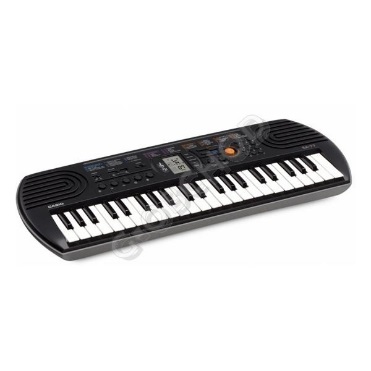 HRA NA KLAVÍR, KLÁVESYTermín:	pondělí až pátek dle osobní domluvyVede: sestra Marie Zímová ( Nika), sestra Vlasta FrkalováFinanční příspěvek: 40,- Kč/měsícHRA NA KYTARU - začátečníci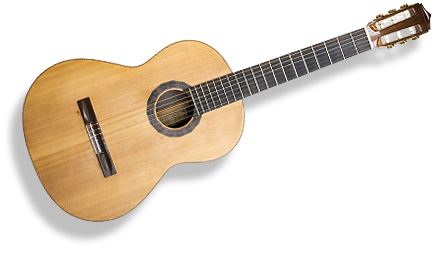 Pro začátečníky a mírně pokročilé  ve věku od 3. třídy	Termín:  pondělí až pátek  dle osobní domluvyVede: sestra Vlasta FrkalováFinanční příspěvek: 40,- Kč/měsícHRA NA ELEKTRICKOU KYTARUTermín:       dle osobní domluvy	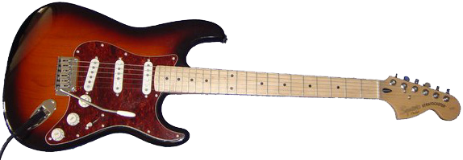 Vede: Tomáš AdámekFinanční příspěvek: 40,-Kč/měsícHRA NA KYTARU - pokročilí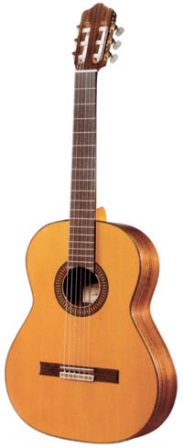 Termín: pondělí, úterý, čtvrtek dle osobní domluvyVede: Michaela Světlíková, Tomáš AdámekFinanční příspěvek: 40,-Kč/měsícHRA NA BICÍ NÁSTROJE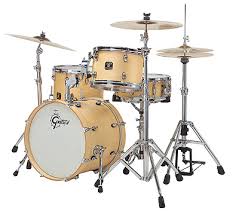 Termín: dle osobní domluvyVede: Tomáš Vladyka	Finanční příspěvek: 40,-Kč/měsícHUDEBNÍ NAUKAPro začátečníky a mírně pokročilé hudebníkyTermín: dle osobní domluvyVede: sestra Marie Zímová ( Nika)STOLNÍ TENIS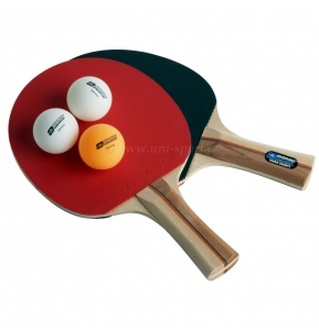 Přípravka + intenzivní trénink se zaměřením na ligovou hru.Termín:	pondělí, čtvrtek 	16:00-18:00	Vede: Ing. Radek ZajacFinanční příspěvek: 40,-Kč/měsíc	FLORBAL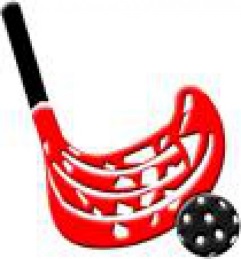 Pro chlapce, kteří mají rádi tento kolektivní sport a chtějí si i zasoutěžit.Tréninky budou probíhat v tělocvičně ZŠ Šeříková!!!	Termín: 	úterý			16:00 – 18:00Vede: Bc Václav RozehnalFinanční příspěvek: 40,- Kč/měsícBADMINTON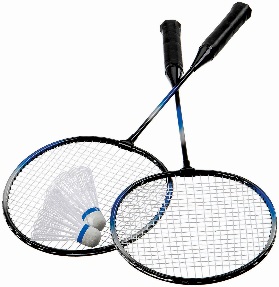 Sport pro každého, kdo má rád pohyb.Tréninky budou probíhat v tělocvičně ZŠ Chrjukinova !!!Termín:	pondělí		15:30 – 16:30	Vede: Bc. Václav RozehnalFinanční příspěvek: 40,-Kč/měsícNÁBOŽENSTVÍ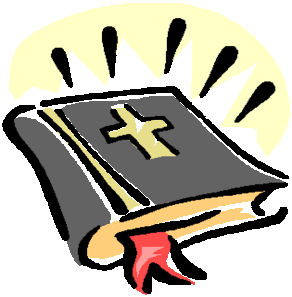 Základy náboženství, příprava na svátostiTermín:	dle osobní domluvy	Vede: sestra Vlasta FrkalováVAŘENÍPro děti od 3. třídy. Kuchyně teplá i studená, slaná i sladká.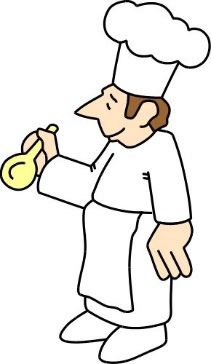 Termín:	pondělí		15:30 – 17:00					17:00 – 18:30			čtvrtek		14:00 – 15:30					15:30 – 17:00					17:00 – 18:30Vede: sestra Dagmar VedrováFinanční příspěvek: 50,- Kč/měsícDOUČOVÁNÍ MATEMATIKY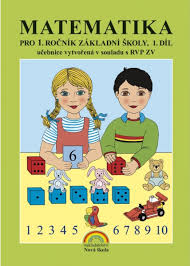 Pro žáky 4. – 9. třídy ZŠ, kteří potřebují pomoc s učivem matematikyVede: sestra Vlasta FrkalováFinanční příspěvek: pouze registrační poplatekKERAMIKA PRO DOSPĚLÉ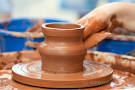 Ruční modelování + základy točení na kruhuTermín:  	čtvrtek 		18:15 – 19:30	Vede: Bc. Václav RozehnalFinanční příspěvek: 20,- Kč/lekceUPOZORNĚNÍ● Registrační poplatek pro kroužky i oratoř je 100,- Kč na celý rok.● Ostatní platby jsou uvedeny u jednotlivých kroužků● Prosíme rodiče, aby pamatovali na včasné placení ( do konce příslušného     měsíce)● V době prázdnin a volných dnů  budou probíhat různé jednorázové akce,        výlety, cesty za poznáním, pobyty v přírodě apod.● Měsíční programy jsou vždy vyvěšeny na nástěnce ve vestibulu● Prosíme rodiče, aby případnou absenci svých dětí řádně omlouvali● Řád SDDM, který je vyvěšen na nástěnce ve vestibulu, platí pro prostory     SDDM i pro zahradu● Prosíme rodiče, aby nahlásili změny bydliště, telefonů, popř. dalších     údajů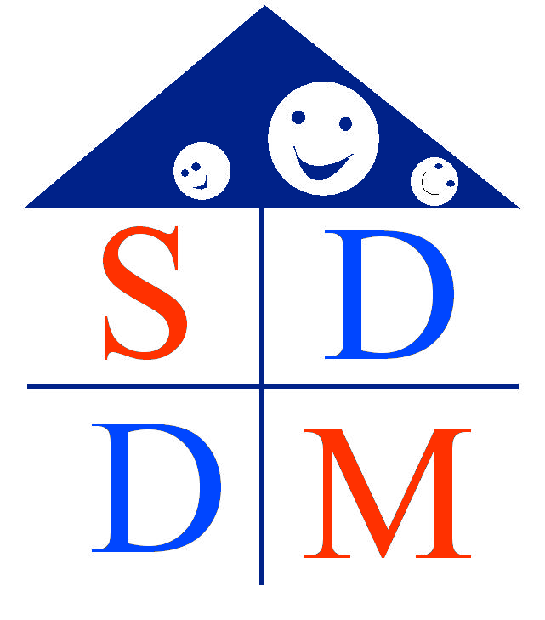 